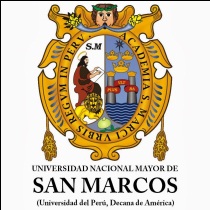 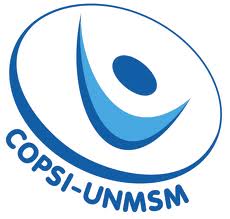 LUNESMARTESMIÉRCOLESJUEVESVIERNESSÁBADO231:00-2:00“ Estudio de Casos Clínicos ”Psic. Yaringaño42:00-3:00 Seminario “Trastorno del Habla”Mg. Alejandro Dioses Chocano3:30-4:30  Terapia y FamiliaPsic. Emir Valencia56709:00-10:30  “Escribiendo Correctamente”Psic. Geancarlo Medina Medina11:00-12:30  “ Problemas de Crianza en Adolescentes”Psic. Jesús Aiquipa Tello9101:00-2:00“ Estudio de Casos Clínicos ”Psic. Yaringaño112:00-3:00 Seminario “Trastorno de Lectura”Mg. Alejandro Dioses Chocano3:30-4:30  Terapia y FamiliaPsic. Emir Valencia12131409:00-10:30  “Investigaciones Cuantitativas, Cualitativas y/o Mixtas desde la Práctica Clínica”Psic. Jesús Aiquipa Tello16171:00-2:00“ Estudio de Casos Clínicos ”Psic. Yaringaño183:30-4:30  Terapia y FamiliaPsic. Emir Valencia19202111:00-12:30  “Intervención Básica Depresión y Conducta Suicida”Psic. Jesús Aiquipa Tello23241:00-2:00“ Estudio de Casos Clínicos ”Psic. Yaringaño253:30-4:30  Terapia y FamiliaPsic. Emir Valencia26272809:00-10:30  “Entrevista y Evaluación Inicial en Problemas de Pareja”Psic. Jesús Aiquipa Tello30